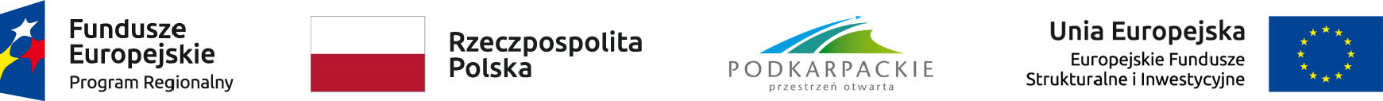 Załącznik nr 1 do Zaproszenia do złożenia ofertySzczegółowy opis przedmiotu zamówieniaPrzedmiot zamówienia: dostawa fabrycznie nowych niszczarek dla pracowników zaangażowanych w realizację RPO WP oraz FEP w ramach projektu „Wsparcie UMWP w Rzeszowie w związku z realizacją RPO WP w 2023 roku”Niszczarka do dokumentów – ilość  13 sztuk - niszczenie papieru i nośników zgodnie z wymogami normy DIN 66399: min. P-5/O-1/T-5/E-4/F-2;- możliwość niszczenia dokumentów papierowych, kart plastikowych, zszywek, spinaczy i płyt CD;- możliwość jednorazowego zniszczenia min. 20 kartek A4/80g;- maksymalna wielkość ścinka: 2 x 10 mm- osobny pojemnik na ścinki płyt i kart plastikowych;- szerokość wejścia min. 230 mm;- kosz wyjmowany z obudowy o pojemności min. 40 litrów;- silnik przystosowany do pracy ciągłej przez min. 25 minut;- poziom głośności nie może przekroczyć 55 dba;- moc silnika min. 1000 W;- automatyczny START/STOP z funkcją automatycznego cofania pozwalająca uniknąć zacięć papieru;- zabezpieczenie silnika przed przegrzaniem;- obudowa na kółkach;- wymiary urządzenia nie mogą przekroczyć:  szerokość – 500 mm,  głębokość – 300 mm, wysokość - 750 mm;- gwarancja na urządzenie min. 2 lata; - zgodność urządzenia z Ustawą z dnia 19 lipca 2019 r. o zapewnieniu dostępności osobom ze szczególnymi potrzebami.Koszty transportu i ubezpieczenia przedmiotu zamówienia na czas transportu obciążają Wykonawcę. Wykonawca dostarczy własnym środkiem transportu, na własny koszt oraz ryzyko i rozładuje w ramach wynagrodzenia przedmiot zamówienia na adres Zamawiającego. Przedmiot zamówienia dostarczony przez Wykonawcę ma być opakowany w sposób zabezpieczający go przed uszkodzeniem. Transport ma być zorganizowany w sposób, który nie spowoduje uszkodzenia dostarczonego przedmiotu zamówienia. Za szkody powstałe w wyniku nienależytego opakowania lub transportu odpowiedzialność ponosi Wykonawca. Przedmiot zamówienia należy dostarczyć do 30 dni od dnia podpisania umowy.